SMLOUVA O DÍLOuzavřená ve smyslu ust. § 2586 a násl. zákona č. 89/2012 Sb., občanský zákoník, ve znění pozdějších předpisů (dále jen „občanský zákoník“)	Smluvní stranyFirma:					Mateřská škola NA OSADĚsídlo: 					Koperníkova 9/6, Brno ŽideniceIČO: 					60555319zastoupení: paní Bc. Jana Křívánková (dále jen „Objednatel“)a(Firma či jméno a příjmení):		KUTT spol s r.o.sídlo: 					Žatčany 327, Žatčany 66453 IČO: 					44960689zapsaná v obchodním rejstříku vedeném u Krajského soudu v Brně, spisová značka C3955zastoupení: pan Petrem Tesařčíslo účtu: 1582941621/0100 (dále jen „Zhotovitel“)Objednatel a Zhotovitel společně dále též jako „Smluvní strany“ či jako „Strany“ a každý samostatně jako „Smluvní strana“ či jako „Strana“ uzavírají níže uvedeného dne, měsíce a roku tutosmlouvu o dílo(dále jen „Smlouva“)Předmět SmlouvyV této Smlouvě „Dílo“ znamená: zhotovení nábytkové sestavy na míru dle zadaných parametrů ve výběrovém řízení, do prostor na objektu MŠ na ulici Koperníkova v Brně. Smlouva doplněna o výrobní dokumentaci, která byla odsouhlasena Objednavatelem a je součástí této smlouvy o dílo.Zhotovitel se zavazuje provést pro Objednatele Dílo a Objednatel se zavazuje Dílo převzít a zaplatit za něj Zhotoviteli sjednanou cenu za podmínek uvedených v této Smlouvě.Práva a povinnosti Smluvních stranZhotovitel se zavazuje provést pro Objednatele Dílo na svůj náklad a nebezpečí, s potřebnou péčí a v ujednané době. Zhotovitel dále obstará vše, co je k provedení Díla potřeba.Zhotovitel má právo přenechat provádění Díla třetím osobám, zejména subdodavatelům.Objednatel se zavazuje zajistit Zhotoviteli přístup a vhodné podmínky nezbytné pro řádné provádění Díla.Cena za provedení DílaCena za provedení Díla je ve výši 124509,-Kč včetně DPH.Objednatel může od Smlouvy odstoupit; poměrnou část původně určené ceny zaplatí Zhotoviteli, má-li z částečného plnění Zhotovitele prospěch. Neodstoupí-li Objednatel od Smlouvy bez zbytečného odkladu po doručení tohoto oznámení, pak platí, že se zvýšením ceny za provedení díla souhlasil.Objednatel se zavazuje zaplatit cenu za provedení díla nejpozději do splatnosti vystavené faktury. Datum splatnosti faktury byl dohodnuto na 7 dní.Zaplacením ceny za provedení díla nebo jakékoliv její části se rozumí připsání celé příslušné částky na bankovní účet Zhotovitele.Odstoupení od SmlouvyKterákoliv Smluvní strana má právo odstoupit od této Smlouvy z kteréhokoliv zákonného důvodu.Odstoupení je účinné doručením písemného oznámení o odstoupení druhé Smluvní straně.DůvěrnostZhotovitel se zavazuje, že nezpřístupní ani nepoužije žádnou informaci obchodní nebo výrobní povahy, se kterou se seznámí v souvislosti s plněním této Smlouvy, zejména nezpřístupní ani nepoužije žádnou takovou informaci obsaženou v této Smlouvě, databázi zákazníků Objednatele ani kontakty na ně, cenovou politiku Objednatele, marketingovou strategii Objednatele, informace o uzavřených smlouvách a dodavatelích Objednatele, způsob fungování podniku Objednatele, strategická rozhodnutí a podnikatelské záměry Objednatele nebo jakoukoli jinou informaci, kterou je možné považovat za obchodní tajemství Objednatele.Závěrečná ustanoveníTato Smlouva může být změněna písemnými dodatky podepsanými všemi Smluvními stranami.Tato Smlouva je vyhotovena v 2 stejnopisech. Každá Smluvní strana obdrží 1 stejnopis této Smlouvy.Tato Smlouva nabývá platnosti a účinnosti v okamžiku jejího podpisu všemi Smluvními stranami.V Brně dne 11.5.2023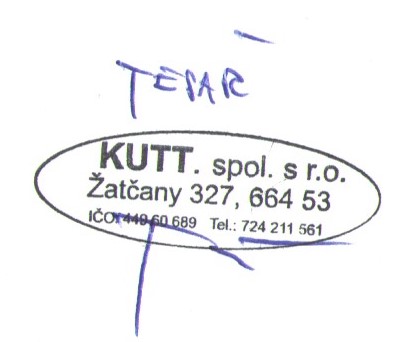 …………………………..Bc Jana KřivánkováObjednatel…………………………..Tesař PetrZhotovitel